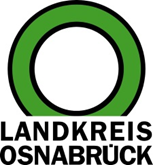 Landkreis Osnabrück	Sprechzeiten:	Der Landkreis im Internet:Am Schölerberg 1	Montag bis Freitag, 8.00 bis 13.00 Uhr.	http://www.lkos.de49082 Osnabrück	Donnerstag auch bis 17.30 Uhr.	Ansonsten nach VereinbarungProgramm für das Sommerflimmern steht: Riesiges Banner am Kreishaus wirbt für Kino auf dem LandeOsnabrück. Ein an der Außenfassade am Kreishaus Osnabrück angebrachtes acht Meter hohes Werbebanner macht unübersehbar auf das Programm aufmerksam. Vom 14. Juli bis zum 5. August finden an acht Orten im Landkreis Osnabrück Filmabende statt. Titel der Reihe: „Sommerflimmern – Kino auf dem Lande“.Nicht nur die Filme selber werden Unterhaltung bieten. Vor Filmbeginn haben die Besucherinnen und Besucher die Möglichkeit, die Spielstätten in Augenschein zu nehmen. Zudem werden Imbiss und Getränke angeboten.Kreisrat Matthias Selle, Vorstandsmitglied des Landschaftsverbandes Osnabrücker Land e. V., dankte dem Veranstaltungsteam des Landschaftsverbands, der Film- und BilungsInitiative sowie allen Verantwortlichen, die an den jeweiligen Standorten für Organisation und Durchführung der Abende beteiligt sind: „Das Programm ist ein kulturelles Sommer-Highlight. Neben den gezeigten Filmen beeindrucken mich die besonderen, reizvollen Vorprogramme wie Hofführungen, Fahrten mit Oldtimertreckern oder kulturelle Aktivitäten“, sagte Selle.Programm und Kartenvorverkauf unter www.sommerflimmern.de. Eintritt: 7 Euro, ermäßigt 5 Euro, KUKUK-Karteninhaber 1 Euro (Vorlage der KUKUK an der Abendkasse). Weitere Informationen sind erhältlich unter Telefon 0541/6005850.Bildunterschrift:Werben gemeinsam für das „Sommerflimmern – Kino auf dem Lande“ (von links): Kreisrat Matthias Selle, Susanne Tauss, Geschäftsführerin Landschaftsverband Osnabrücker Land e. V. und Burkhard Fromme, Leiter Kulturbüro.Foto: Landkreis Osnabrück/Henning Müller-DetertLandkreis Osnabrück  Postfach 25 09  49015 OsnabrückDie LandrätinDie LandrätinAn dieRedaktionReferat für Assistenzund Kommunikation-Pressestelle-Datum:	22.6.2023Zimmer-Nr.:	2063Auskunft erteilt:	Henning Müller-DetertDurchwahl:Referat für Assistenzund Kommunikation-Pressestelle-Datum:	22.6.2023Zimmer-Nr.:	2063Auskunft erteilt:	Henning Müller-DetertDurchwahl:Pressemitteilung
Tel.: (05 41) 501-Fax: (05 41) 501-e-mail:24634420mueller-detert@lkos.de